Rich Mathematical Task – Geometry – Lines & Tigers & and Bears – Oh My!Planning for Mathematical DiscourseMathematical Task: __Lines & Tigers & Bears – Oh My!____  	Content Standard(s): __G.2a, b__NAME _________________________________________	DATE ____________________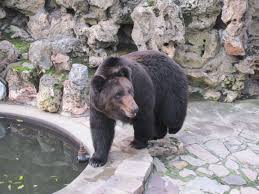 You work for a graphic design company and your next assignment is to design a map of a zoo with the following characteristics: Three parallel streets (each street must be named and clearly labeled)Two transversal streets which intersect all three parallel lines but are not parallel to each other (each street must be named and clearly labeled) One additional street perpendicular to any one of the transversals (clearly named and labeled) Create and label at least six different animal exhibits with at least one exhibit on each of the three parallel lines. Describe the location of each exhibit in relationship to another. Use at least 3 different angle relationships of your choice.  A food court, restrooms, and a water fountain positioned in angle relationships that are congruent. A gift shop and parking lot positioned in an angle relationship that is supplementary. You will demonstrate your knowledge of parallel lines with a transversal and your knowledge of angle pairs formed by the intersection of the lines. You are creating the initial map of a zoo and justifying the design of the lines and the position of the different exhibits in anticipation of a new zoo being built.  Once you have created a map of the zoo, answer the following questions:How do you know the three lines you drew are parallel?How do you know the street that intersects one of the transversals is perpendicular to it?Rich Mathematical Task RubricTask Overview/Description/Purpose:In this task, students will apply the knowledge of parallel lines cut by a transversal and the relationships of the angles formed by those lines intersecting in order to create a design for a zoo. Students will also use applications of slope and writing equations of lines to justify why the lines created are parallel and perpendicular. This task may be used reinforce the concepts addressed in SOL G.2 by allowing students to apply their knowledge.  The task could also be used as an exploratory task after students have received instruction regarding the concepts to allow for hands-on modeling.  Use of geometry software is encouraged. Standards Alignment: Strand – Reasoning, Lines, and TransformationsStandards Alignment: Strand – Reasoning, Lines, and TransformationsPrimary SOL: G.2 The student will use the relationship between angles formed by two lines intersected by a transversal to: prove two or more lines are parallel; and  solve problems, including practical problems, involving angles formed when parallel lines are intersected by a transversal. Related SOL (within or across grade levels/courses):  G.3b, A.6Primary SOL: G.2 The student will use the relationship between angles formed by two lines intersected by a transversal to: prove two or more lines are parallel; and  solve problems, including practical problems, involving angles formed when parallel lines are intersected by a transversal. Related SOL (within or across grade levels/courses):  G.3b, A.6Learning Intention(s):Content - I am learning how to solve practical problems, involving intersecting and parallel lines, by using the relationships between pairs of angles formed by the intersection of two or more parallel lines and a transversal. I am learning how to use slope to determine whether lines are parallel or perpendicular.   Language - I am learning to explain my thinking when describing the relationships among angles in lines that are parallel. Social - I am learning how to engage in productive discussions about how my peers made their decisions, including their reasoning and modeling of the scenario.  Learning Intention(s):Content - I am learning how to solve practical problems, involving intersecting and parallel lines, by using the relationships between pairs of angles formed by the intersection of two or more parallel lines and a transversal. I am learning how to use slope to determine whether lines are parallel or perpendicular.   Language - I am learning to explain my thinking when describing the relationships among angles in lines that are parallel. Social - I am learning how to engage in productive discussions about how my peers made their decisions, including their reasoning and modeling of the scenario.  Success Criteria (Evidence of Student Learning): I can solve practical problems involving intersecting and parallel lines by using the relationships between pairs of angles formed. I can use slope to determine if two lines are parallel or perpendicular. I can explain my thinking and process for how my mathematical evidence supports my claims to my peers. Success Criteria (Evidence of Student Learning): I can solve practical problems involving intersecting and parallel lines by using the relationships between pairs of angles formed. I can use slope to determine if two lines are parallel or perpendicular. I can explain my thinking and process for how my mathematical evidence supports my claims to my peers. Mathematics Process Goals Mathematics Process Goals Problem SolvingStudents will find the slope of a line to determine when two lines are parallel or perpendicular in a real-world scenario. Students will apply angle relationships formed by parallel lines and a transversal in a real-world scenario.  Communication and ReasoningStudents will demonstrate reasoning and justify their solutions with mathematical language that describes the relationship between angles formed by parallel lines intersected by a transversal. Students may use DESMOS and/or a coordinate grid to create their diagram and calculate the slope of the lines.  Connections and RepresentationsStudents will provide multiple representations of the situation, which may include a physical model, graph, or equation.Students will provide…..a verbal/written explanation for the location of the exhibits. Task Pre-PlanningTask Pre-PlanningApproximate Length/Time Frame:  75 minutesApproximate Length/Time Frame:  75 minutesGrouping of Students: First, students could work on the task individually to create the model for the zoo and answer the pertinent questions. If time allows, students could then trade their diagrams with another student and use sentence frames to locate specific exhibits. Students can also check the calculations of slope and how their partner determined if the lines were parallel/perpendicular. Grouping of Students: First, students could work on the task individually to create the model for the zoo and answer the pertinent questions. If time allows, students could then trade their diagrams with another student and use sentence frames to locate specific exhibits. Students can also check the calculations of slope and how their partner determined if the lines were parallel/perpendicular. Materials and Technology: Graph Paper PencilsRuler Colored PencilsGraphing Utility/Desmos Vocabulary: Slope                Transversal      Parallel             Perpendicular Same-side (consecutive) interior anglesSame-side (consecutive) exterior anglesCorresponding anglesAlternate interior anglesAlternate exterior anglesAnticipate Responses: See the Planning for Mathematical Discourse Chart (columns 1-3). Anticipate Responses: See the Planning for Mathematical Discourse Chart (columns 1-3). Task Implementation (Before) Task Launch: : Explore maps from various zoos to allow students the opportunity to create a vision of what they might wish to include in their individual zoo map. (San Diego Zoo Map; Denver Zoo Map, Smithsonian National Zoo – D.C. Map)Encourage student dialogue to brainstorm about the maps that they will make and encourage the use of appropriate geometric vocabulary to describe the location of exhibits and other components of the zoo being created.  Consider how the VDOE Vocabulary Word Wall Cards might support use of geometric language.Students would benefit from using dynamic Geometry software such as Geogebra or the Desmos Geometry Tool to help create the geometric figures in the zoo map and explore the relationships between the angle measures and orientations. Task Implementation (During) Directions for Supporting Implementation of the TaskMonitor – The teacher will observe students as they work independently on the task. The teacher will engage with students by asking assessing or advancing questions as necessary (see chart on the next page).Select – The teacher will decide which models and diagrams will be highlighted (after student task implementation) that will expound upon the various angle relationships and concepts.Sequence – The teacher will select 2-3 student strategies to share with the whole group. One suggestion is to look for one common misconception and two correct responses to share.Connect – The teacher will consider ways to facilitate connections between different student representations.  Suggestions For Additional Student Support:Possible use of sentences frames to support student thinking or justifications might include:(Name of Exhibit) is located at a (Name of Angle Relationship) from (Name of Another Exhibit).I know that the line representing (Street A) is parallel to the line representing (Street B) because the angles located at (Name of Exhibit) and (Name of Exhibit) are (Angle Relationships) and thus congruent.Since the angle located at (Name of Exhibit) and the angle located at (Name of Exhibit) are supplementary, I know that the line representing (Street C) is parallel to the line representing (Street D).Students might make a chart of relationships between the angle measures where exhibits are located in the map, using the appropriate geometric vocabulary to describe the relationships.Task Implementation (After) 20 minutesConnecting Student Responses (From Anticipating Student Response Chart) and Closure of the Task:Based on the actual student responses, sequence and select particular students to present their mathematical work during class discussionConnect different students’ responses and connect the responses to the key mathematical ideas to bring closure to the taskConsider ways to ensure that each student will have an equitable opportunity to share his/her thinking during task discussionTeacher Reflection About Student Learning:How will student understanding of the content through the use of the process goals be assessed (i.e., task rubric)? How will the evidence provided through student work inform further instruction?Do students need additional development of the vocabulary used during the task?What common errors and misconceptions were students making during the task that provided insight into their thinking?Are students able to justify the maps created and the angle relationships formed in the diagram?  How might student dialogue be better structured to facilitate deeper understanding?Anticipated Student Response/Strategy  Provide examples of possible  correct student responses along with examples of student errors/misconceptionsAssessing Questions – Teacher Stays to Hear ResponseTeacher questioning that allows student to explain and clarify thinkingAdvancing Questions - Teacher Poses Question and Walks AwayTeacher questioning that moves thinking forwardList of Students Providing Response Who? Which students used this strategy?Discussion Order - sequencing student responsesBased on the actual student responses, sequence and select particular students to present their mathematical work during class discussionConnect different students’ responses and connect the responses to the key mathematical ideasConsider ways to ensure that each student will have an equitable opportunity to share his/her thinking during task discussionAnticipated Student Response: Student may be unable to begin creating three parallel lines and two transversals to represent streets on the zoo map.Look at some of the maps we reviewed from zoos across the country.  What is the relationship between some of the streets on the map?  Do you see any that are parallel? How do you know?What are some ways we can determine that lines are parallel?How might you create a diagram with three parallel lines and two transversals intersecting them that represent streets in your zoo?  How will you know that the lines are parallel?Anticipated Student Response: Student may be unsure how to create a street perpendicular to one of the transversal streets.What is the relationship between the slopes of lines that are perpendicular?How can we create a line perpendicular to another line?How can use dynamic software to create a perpendicular line to one of your transversal streets?  How will you know that they are perpendicular to one another? Student XAnticipated Student Response:Student makes errors in identifying the relationships between angles when describing where animal exhibits are located.What does it mean when angles are corresponding?When are angles supplementary? How can you identify alternate interior angles?How can you identify alternate exterior angles? How can you determine where to place two animal exhibits on your map so that the angles formed by the streets where they are located form congruent angles?  How would you describe the relationships between those angles?What other angle relationships can you identify on your map using your knowledge of parallel lines cut by a transversal?  Where would you put other animal exhibits so that their location can be described using those relationships?Student XAnticipated Student Response:Student makes errors in describing where the food court, restrooms, water fountain, gift shop and parking lot are located using angle relationships from the map.What angle relationships allow us to determine that two angles are congruent given parallel lines cut by a transversal?What angle relationships allow us to determine that two angles are supplementary given parallel lines cut by a transversal? Where can you locate two congruent angles on your map? How do you know that they are congruent based on their relationship to one another?Where can you locate two supplementary angles on your map? How do you know that they are supplementary based on their relationship between one another? Student XAdvancedProficientDevelopingEmergingMathematicalUnderstandingProficient Plus:Uses relationships among mathematical concepts or makes mathematical generalizationsDemonstrates an understanding of concepts and skills associated with task Applies mathematical concepts and skills which lead to a valid and correct solution Demonstrates a partial understanding of concepts and skills associated with taskApplies mathematical concepts and skills which lead to an incomplete or incorrect solutionDemonstrates no understanding of concepts and skills associated with taskApplies limited mathematical concepts and skills in an attempt to find a solution or provides no solutionProblem SolvingProficient Plus:Problem solving strategy is well developed or efficientProblem solving strategy displays an understanding of the underlying mathematical conceptProduces a solution relevant to the problem and confirms the reasonableness of the solution Problem solving strategy displays a limited understanding of the underlying mathematical conceptProduces a solution relevant to the problem but does not confirm the reasonableness of the solutionA problem solving strategy is not evident Does not produce a solution that is relevant to the problemCommunicationandReasoningProficient Plus:Reasoning or justification is comprehensive Consistently uses precise mathematical language to communicate thinking Demonstrates reasoning and/or justifies solution stepsSupports arguments and claims with evidenceUses mathematical language  to communicate thinkingReasoning or justification of solution steps is limited or contains misconceptionsProvides limited or inconsistent evidence to support arguments and claimsUses limited mathematical language to partially communicate thinkingProvides no correct reasoning or justificationDoes not provide evidence to support arguments and claimsUses no mathematical language to communicate thinking Representations and ConnectionsProficient Plus:Uses representations to analyze relationships and extend thinkingUses mathematical connections to extend the solution to other mathematics or to deepen understanding Uses a representation or multiple representations, with accurate labels, to explore and model the problemMakes a mathematical connection that is relevant to the context of the problem Uses an incomplete or limited representation to model the problemMakes a partial mathematical connection or the connection is not relevant to the context of the problem Uses no representation or uses a representation that does not model the problemMakes no mathematical connections 